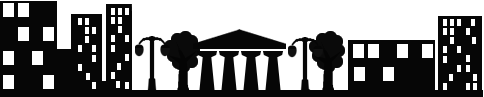 Daugavpilī05.06.2020. UZAICINĀJUMS
iesniegt piedāvājumu1.Pasūtītājs:Pašvaldības SIA “Sadzīves pakalpojumu kombināts”Višķu iela 21 K, Daugavpilī, LV-5410Tālr./fakss Nr.65424769e-pasts: spkpsia@gmail.commājas lapa: www.sadzive.lvkontaktpersona: Ludmila Sokolovska, tālr.Nr.22001171Publisko iepirkumu likumā nereglamentētais iepirkums“Pirts Tautas ielā 60, Daugavpilī, palīgtelpu remonts”Iepirkuma identifikācijas Nr.SPK2020/142.Iepirkuma priekšmeta apraksts:2.1. “Pirts Tautas ielā 60, Daugavpilī, palīgtelpu remonts”, saskaņā ar pielikumu Nr.1.3.Piedāvājumu var iesniegt: 3.1.personīgi, vai pa pastu Višķu ielā 21K, Daugavpilī ( 2.stāvā, kabinetā Nr.1),3.2.elektroniskā veidā uz e-pasta adresi: spkpsia@gmail.com, iesniedzot piedāvājumu elektroniski, piedāvājumam obligāti jābūt parakstītam ar drošu elektronisko parakstu un laika zīmogu. 3.2.piedāvājuma iesniegšanas termiņš līdz 2020.gada 15.jūnija, plkst.12:00.4.Paredzamā līguma izpildes termiņš: 30 dienas no līguma noslēgšanas brīža. 5.Veicamo darbu objekts: Tautas iela 60, Daugavpilī.6.Objekta apsekošana:6.1. Veikt objekta apsēkošanu, lai noskaidrot situāciju un novērtēt darbu un materiālu apjomu. Sastādīt apsēkošanas aktu.7. Iekārtu garantijas laiks : 2 (divi) gadi.8. Piedāvājumā jāiekļauj:pretendenta rakstisks iesniegums par dalību iepirkumu procedūrā, kas sniedz īsas ziņas par pretendentu (pretendenta nosaukums, juridiskā adrese, reģistrācijas Nr., kontaktpersonas vārds, uzvārds, tālrunis, fakss, e-pasts);pretendents iesniedz:Finanšu piedāvājumu (cena jānorāda euro bez PVN 21%). Cenā jāiekļauj visas izmaksas.VID izziņu par parādu neesamību.Apsekošanas aktu.9.Piedāvājuma izvēles kritērijs: finanšu piedāvājums ar viszemāko cenu .Ar lēmumu var iepazīties mājas lapā www.sadzive.lv.Pielikums Nr.1 - Tehniskā specifikācija.Iepirkumu komisijas priekšsēdētājs				J.Tukāne Pielikums Nr.1 05.06.2020. uzaicinājumam iesniegt piedāvājumu, iepirkuma ID Nr.SPK2020/14Tehniskā specifikācija Publisko iepirkumu likumā nereglamentētais iepirkums“Pirts Tautas ielā 60, Daugavpilī, palīgtelpu remonts”Iepirkuma identifikācijas Nr.SPK2020/141. Sastādīt pirts mazgāšanās telpu, tualešu apskates aktu darbu apjoma un materiālu noteikšanai.2. Tualešu remonts (sieviešu un vīriešu nodaļa):2.1. starpsienu, sienu, griestu, tualetes podu uzstādīšana, kāju vannu demontāža.3. Caurteces novēršana pagrabtelpā  no 1.stāva mazgāšanas nodaļas, mazgāšanās nodaļas platība 70,5m2.Sastādīja:Saimniecības vadītāja					L.Sokolovska 